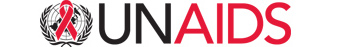 Seminar on Responding to Sexual Diversity: Collaboration for HIV Response among Men who have Sex with Men (MSM) and Transgender People (TG) in Myanmar12-13 March, 2015 in YangonSeminar Agenda Seminar Agenda Seminar Agenda Seminar Agenda Day 1 Day 1 Day 1 Day 1 MorningMorningSpeakersSpeakers8:30-9:00 Welcome of the participants 9:00-9:30Opening remarksDr Khin San Aye, Assistant DirectorNational AIDS ProgrammeMr Eamonn Murphy, Country Director, UNAIDSDr Khin San Aye, Assistant DirectorNational AIDS ProgrammeMr Eamonn Murphy, Country Director, UNAIDS9:30-10:00The National AIDS Programme response to HIV prevention among men who have sex with men and transgender persons Dr Khin San Aye, Assistant Director National AIDS ProgrammeDr Khin San Aye, Assistant Director National AIDS Programme10:00-10:15Q&ADr Khin San Aye, Assistant Director National AIDS ProgrammeDr Khin San Aye, Assistant Director National AIDS Programme10:15-10:30 Coffee break10:30-11:00Gender and sexual identities and sexual practice Hla Myat Tun, Programme Officer, Colors RainbowHla Myat Tun, Programme Officer, Colors Rainbow11:00-11:15Q&AHla Myat Tun, Programme Officer, Colors RainbowHla Myat Tun, Programme Officer, Colors Rainbow11:15-11:30Documentary on Gender Identity 11:30-12:00Legal Frameworks and Human Rights in Relation to Sexual Diversity and HIV PreventionPol. Lt. Col. Krisanaphong Poothakool, Country focal point - Thailand, Law Enforcement and HIV NetworkPol. Lt. Col. Krisanaphong Poothakool, Country focal point - Thailand, Law Enforcement and HIV Network12:00-12:30Panel discussion Colors Rainbow, NAP representative and Pol.Lt.Col. Krisanaphong Colors Rainbow, NAP representative and Pol.Lt.Col. Krisanaphong 12:30-13:30LunchAfternoonAfternoonAfternoonAfternoon13:30-14:00Models of Men’s Health ServicesModels of Men’s Health ServicesDr. Nittaya Phanuphak Phungphapong, Deputy Director, Thai Red Cross AIDS Research Centre14:00-14:15Questions and answersQuestions and answersDr. Nittaya, TRCARC14:15-14:45MSM community’s perception of HTC service models for MSMMSM community’s perception of HTC service models for MSMMatthew Vaughan, Senior Programme Officer, Asia-Pacific Coalition for Male Sexual Health, APCOM (Thailand)14:45-15:00Questions and answersQuestions and answersMatthew Vaughan, APCOM (Thailand)15:00-15:15Coffee breakCoffee break15:15-15:45Linking outreach prevention activities with HIV testing and counselling services and other follow-up services through unique identifier codingLinking outreach prevention activities with HIV testing and counselling services and other follow-up services through unique identifier codingPhonphipat Potasin, Manager, SISTERS Foundation (Thailand)15:45-16:00Questions and answers Questions and answers Phonphipat Potasin, SISTERS Foundations16:00-16:45Panel discussionPanel discussionDr. Nittaya, Khun Phonphipat, APCOM Seminar Agenda Seminar Agenda Seminar Agenda Day 2 Day 2 Day 2 MorningMorningSpeakers8:30-9:00 Welcome of the participants 9:00-10:00Presentation of the findings of the study and recommendations, including innovative strategies to improve the HIV response among MSM in MyanmarGreg Carl, UNAIDS Consultant10:00-10:30 Questions and answersGreg Carl, UNAIDS Consultant10:30-10:45 Coffee break10:45-11:30Group activity to discuss the recommendations and way forward11:30-12:00Presentation of the key findings following group work 12:00-12:15Closing remarksUNAIDS12:15-13:15Lunch